SERVING THE COMMUNITY AWARDS 2024Nominate a church that has been serving its community We are looking for churches that continue to meet the needs of their local community through harnessing the energy, commitment and skills of church members and volunteers.Awards will be presented during the Congregational Federation Assembly to be held in the Eastern Area on Saturday 11th May 2024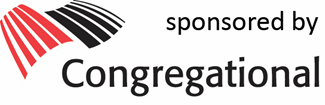 Award GuidelinesChurches which received a Serving the Community Award within the past 3 years are not eligible for entry in this year’s programme.To be eligible, a church must be a member of the Congregational Federation and hold a current Safeguarding Certificate. Nominations must be received by 12.00pm on Friday 16 February 2024.A selection committee will draw up a short list. These churches will receive a visit from a member of the selection committee, following which the committee will select up to two churches to go forward for an award. The selection committees’ decision is final, and the selected churches will be advised week commencing 18 March. The committee reserves the right to select less than two nominations, if in their opinion, these guidelines are not met, or nominations are not of the required standard.Winners must agree to a short film about the work of their church being produced between 18 March and 22 April 2024. All shortlisted churches must agree that they will take all necessary steps to protect vulnerable persons, including children, and will obtain the necessary approvals and written consents: for filming taking place at their premises;for photographs to be taken of the project;from parents or guardians of any vulnerable persons including children likely to be featured in the films or any promotional material.The promoter of the Awards is the ‘Congregational Federation’ (registered office is 8 Castle Gate, Nottingham, NG1 7AS) and sponsor of the awards is ‘Congregational’ (‘Congregational’ is a trading name of Integra Insurance Solutions Ltd. Registered office: Currer House, Currer Street, Bradford BD1 5BA. Registered in England and Wales Registered number 06760260).The copyright and other intellectual property rights of all material brought into existence in connection with the Serving the Community Awards 2024 are the property of Integra Insurance Solutions Ltd. This includes, but is not limited to, films made of shortlisted entrants, all photographs and material appearing on the Congregational Federation website (www.congregational.org.uk) and Congregational website (www.congregational.co.uk). Winners must agree to send up to 2 representatives to attend the Award Ceremony, which will take place at a time to be announced during the Assembly of the Congregational Federation to be held in the Eastern Area on Saturday 11 May 2024.As a condition of winning an award, nominated churches must agree to any reasonable requests on the part of ‘Congregational’ to participate in any promotional events connected with the Awards such as interviews or photographs. The Awards will be up to £2,000 to the churches selected. This will be the final amount payable notwithstanding that there may be fewer than 2 churches shortlisted for the final judging. The amounts awarded to each of the winners will be at the sole discretion of the judges.The ‘Congregational Federation’ and ‘Congregational’ reserve the right to amend the award guidelines as circumstances may require from time to time without giving prior notice.Information and data provided by nominees or churches whether ‘personal’ or ‘non personal’ will be held for up to 3 years by the ‘Congregational Federation’. This information will be shared with ‘Congregational’ in order to administer the awards and in respect of promotional activities related to the awards only. Contact DetailsPlease complete the appropriate sections and tick the relevant boxes. You do not have to completely ‘fill’ all section boxes.Church detailsYour detailsNomination detailsTell us about the work of the church you are nominatinge.g., Why does it stand out? What difference has it made to you or the local community? How did this help during the recent lockdowns? Any specific activities you want to highlight? Do you think other churches could carry out similar work? What would they need to do?DeclarationBy submitting this form, I have the agreement of the church to put forward this nomination for an award. Signature ______________________________________Date __________________________________________The information you supplied is held for that purpose only and will not be shared with any third party. The submission of this form and the information contained therein indicates your acceptance of the Congregational Federation retaining this information where it will be held and processed securely. You can find out more about how we use your data from our “Privacy Notice” which is available from our Congregational Federation Office or the https://www.congregational.org.uk/cf/privacy-policy website.  You can withdraw or change your consent at any time by contacting the Congregational Federation Office. Please note that all processing of your personal data will cease once you have withdrawn consent, other than where it is required by law, but this will not affect any personal data that has already been processed prior to this point. Data will be stored on a password protected computer or locked filing system and deleted in accordance with guidelines.Nominations must be received by 12 pm Friday 16 February 2024Nomination forms can be completed online at:  www.congregational.org.uk/awardsEmailed to: 	support@congregational.org.ukor posted to: 	Serving the Community Awards 2024	The Congregational Federation, 8 Castle Gate, 	NottinghamNG1 7ASName and address of the Congregational Federation church you are nominatingName and address of the Congregational Federation church you are nominatingName and address of the Congregational Federation church you are nominatingName and address of the Congregational Federation church you are nominatingDoes the church hold a current Safeguarding Certificate?Yes  No  Don’t know  What is your connection to the church?Your name and correspondence addressPhone numberEmail address